.#32 comptes d'intro avant le départ :[1-8] : R SCUFF, R STOMP DOWN, ROCK STEP ½ TURN, L FWD, STEP LOCK STEP R, STEP LOCK STEP L , R FWD.[9-16] : L STOMP UP, L KICK, BACK LR,  ¼ TURN R AND POINT TOE L, L SHUFFLE, SKATE RL.[17-24] : OUT OUT RL, R STEP BACK, L CROSS SHUFFLE, ½  TURN CROSS SHUFFLE, SIDE RECOVER.[25-32] : AND ¼ TURN R, STEP L, R PADDEL 1/4 TURN TWICE, R KICK BALL POINT, L SAILOR STEP ¼ TURN.TAG : faire avant de commencer le mur de 6:00.[1-8] : R STEP ½ TURN, R SHUFFLE FWD, L STEP ½ TURN, L SHUFFLE FWDRESTART : après les 16 premiers comptes sur le mur de 12 :00 face à 9:00.Bonne Danse !Country Twisted (fr)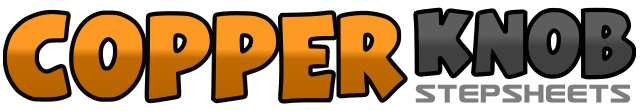 .......Count:32Wall:4Level:Intermédiaire.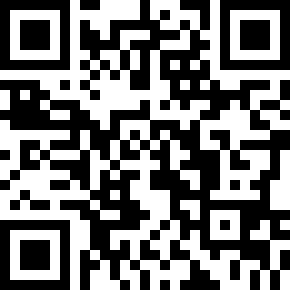 Choreographer:Yves Audet (CAN) & Pierre-Luc Bilodeau (CAN) - Septembre 2020Yves Audet (CAN) & Pierre-Luc Bilodeau (CAN) - Septembre 2020Yves Audet (CAN) & Pierre-Luc Bilodeau (CAN) - Septembre 2020Yves Audet (CAN) & Pierre-Luc Bilodeau (CAN) - Septembre 2020Yves Audet (CAN) & Pierre-Luc Bilodeau (CAN) - Septembre 2020.Music:Country Twisted - Billy Ray CyrusCountry Twisted - Billy Ray CyrusCountry Twisted - Billy Ray CyrusCountry Twisted - Billy Ray CyrusCountry Twisted - Billy Ray Cyrus........&1Scuff du PD (&), Stomp du PD à droite.2-3-4Step du PG en avant, retour du poids sur PD en faisant un ½ tour à G, step du PG en avant.5&6PD devant, PG croisé derrière le PD, PD devant.&7&8PG devant, PD croisé derrière le PG, PG devant, step devant du PD. (6:00)&1Stomp du PG a côté du PD, Kick du PG.2-3-4PG derrière, PD derrière, ¼ à droite en pointant le PG à gauche. (9:00)5&6PG en avant, PD assemblé au PG, PG en avant.7-8Twistez le PD de l'intérieur vers l'extérieur du PG, Twistez le PG de l'intérieur vers l'extérieur du PD.&1-2PD à D en diagonale, PG à G en diagonale, step du PD derrière.3&4Croisé le PG par-dessus le PD, ramener le PD à côté du PG, PG croisé par-dessus le PD.5&6Faire 1/2 tour à D en mettant le PD en avant, PG à côté du PD. PD par-dessous le PG.7-8PG de côté, retour du poids sur le PD.&1-2PG à côté du PD (&), ¼ tour à D avec un step D en avançant, Step du PG en avant.3-4Pointer la plante PD à D en faisant ¼ de tour à D 2X. (12 :00)5&6Kick du PD en avant, ramener le PD à côté du PG, pointe du PG à côté du PD.7&8PG croisé derrière, PD à droite, PG à G en faisant un ¼  tour à G.1-2PD devant, ½ tour à gauche en transférant le poids sur PG.3&4Shuffle en avançant, PD, PG, PD.5-6PG devant, ½ tour à gauche en transférant le poids sur PD7&8Shuffle en avançant, PG, PD, PG.